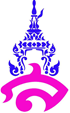 แผนการจัดการเรียนรู้ที่ 4หน่วยการเรียนรู้ที่ 1  ลำดับจำกัดและอนุกรมจำกัด	เรื่อง อนุกรมเลขคณิตวิชา คณิตศาสตร์เพิ่มเติม 5  (ค33201)			กลุ่มสาระการเรียนรู้คณิตศาสตร์ชั้นมัธยมศึกษาปีที่ 6  ภาคเรียนที่ 1  		ปีการศึกษา 2560	เวลา 1 คาบ                  ผู้สอน อาจารย์เกตุม  สระบุรินทร์ผลการเรียนรู้	1. เข้าใจความหมายของลำดับและหาพจน์ทั่วไปของลำดับจำกัด	2. เข้าใจความหมายของลำดับเลขคณิต และลำดับเรขาคณิตหาพจน์ต่าง ๆ ของลำดับเลขคณิตและลำดับเรขาคณิต และนำไปใช้	3. เข้าใจความหมายของผลบวก n พจน์แรกของอนุกรมเลขคณิตและอนุกรมเรขาคณิต หาผลบวก n พจน์แรกของอนุกรมเลขคณิตและอนุกรมเรขาคณิตโดยใช้สูตรและนำไปใช้	4. ใช้วิธีการที่หลากหลายแก้ปัญหา	5. ใช้ความรู้ ทักษะ และกระบวนการทางคณิตศาสตร์และเทคโนโลยีในการแก้ปัญหาในสถานการณ์ต่าง ๆ ได้อย่างเหมาะสม	6. ให้เหตุผลประกอบการตัดสินใจ และสรุปผลได้อย่างเหมาะสม 	7. ใช้ภาษาและสัญลักษณ์ทางคณิตศาสตร์ในการสื่อสาร การสื่อความหมาย และการนำเสนอ ได้อย่างถูกต้องและชัดเจน 	8. เชื่อมโยงความรู้ต่าง ๆ ในคณิตศาสตร์และนำความรู้ หลักการ กระบวนการทางคณิตศาสตร์ไปเชื่อมโยงกับศาสตร์อื่น ๆ	9. มีความคิดริเริ่มสร้างสรรค์จุดประสงค์การเรียนรู้	1. อภิปรายความหมายของผลบวก n พจน์แรกของอนุกรมเลขคณิตได้	2. อธิบายการหาผลบวก n พจน์แรกของอนุกรมเลขคณิตโดยใช้สูตรและนำไปใช้ได้	3. ตระหนักถึงความสมเหตุสมผลของคำตอบจากการคำนวณและการแก้ปัญหาได้	4. ทำงานเป็นระเบียบเรียบร้อย รอบคอบ และมีความเชื่อมั่นในตนเอง	5.  การให้เหตุผล การสื่อสาร การสื่อความหมาย การนำเสนอและการเชื่อมโยงหลักการความรู้ทางคณิตศาสตร์กับศาสตร์อื่น สาระสำคัญ		อนุกรม คือ ผลบวกของพจน์ทุกพจน์ของลำดับ a1 , a2 , a3 , …, an ในรูป a1 + a2 + a3 + … + an   เรียกว่าอนุกรมจำกัด หรือในรูป a1 + a2 + a3 + … + an + … จากลำดับ a1 , a2 , a3 , …, an, … เรียกว่าอนุกรมอนันต์สาระการเรียนรู้	ด้านความรู้		- ความหมายของผลบวก n พจน์แรกของอนุกรมเลขคณิต- หาผลบวก n พจน์แรกของอนุกรมเลขคณิตโดยใช้สูตรและนำไปใช้ได้- ความสมเหตุสมผลของคำตอบจากการคำนวณและการแก้ปัญหาได้ด้านทักษะ/กระบวนการ		- การให้เหตุผล การสื่อสาร การสื่อความหมาย การนำเสนอและการเชื่อมโยงหลักการความรู้ทางคณิตศาสตร์กับศาสตร์อื่นด้านคุณลักษณะอันพึงประสงค์		- มีระเบียบเรียบร้อย รอบคอบ และมีความเชื่อมั่นในตนเองด้านสมรรถนะ		- ความสามารถในการสื่อสาร		- ความสามารถในการคิด 		- ความสามารถในการแก้ปัญหากิจกรรมการเรียนรู้		กิจกรรมนำเข้าสู่บทเรียน		1. ทบทวนการเขียนลำดับจำกัดและลำดับอนันต์		2. ทบทวนการบอกข้อแตกต่างของลำดับจำกัดและลำดับอนันต์		กิจกรรมพัฒนาผู้เรียน	1. สนทนาเกี่ยวกับการบวกกันของสมาชิกในลำดับจำกัดและลำดับอนันต์	2. ให้นิยามการบวกกันของลำดับจำกัดและลำดับอนันต์	3. สนทนาเกี่ยวกับการใช้สัญลักษณ์  (ซิกมา) แทนการบวกกันของลำดับจำกัดและลำดับอนันต์	4. อาจารย์กำหนดลำดับใด ๆ แล้วให้นักเรียนเขียนวิธีการหาผลบวกของลำดับนั้น ๆ ด้วยซิกมา เช่น ลำดับ 1, 4, 9, 16 จะได้ผลบวกของลำดับนี้คือ 1 + 4 + 9 + 16 หรือ 20	5. ให้นักเรียนทำใบงานที่ 4 การเขียนอนุกรมของลำดับในรูปซิกมา ()	6. นักเรียนช่วยกันเฉลยใบงาน 4 การเขียนอนุกรมของลำดับในรูปซิกมา () โดยอาจารย์ให้ความช่วยเหลือและแนะนำเพื่อความสมบูรณ์ของคำตอบ	7. ในทำนองเดียวกัน อาจารย์กำหนดการหาผลบวกในรูปซิกมาแล้วให้นักเรียนเขียนอยู่ในรูปผลบวกของลำดับ แล้วหาคำตอบ เช่น 			=   [2(1) + 2] + [2(2) + 2] + [2(3) + 2] ]					=   18	8. ให้นักเรียนทำใบงานที่ 5  การหาค่าของอนุกรม ()	9. อาจารย์สุ่มนักเรียนออกมาเฉลยใบงานที่ 5 บนกระดานข้อละ 1 คน โดยอาจารย์ให้ความช่วยเหลือและแนะนำเพื่อความสมบูรณ์ของคำตอบ	10. ให้นักเรียนสังเกตคำตอบข้อ 1 และ 2, ข้อ 3 และ 4 ในใบงานที่ 5 ว่ามีความสัมพันธ์กันอย่างไร	11. นักเรียนช่วยกันสรุปสมบัติของซิกมา ()	12. อาจารย์สุ่มนักเรียนให้ยกโจทย์อนุกรม 2–3 ข้อ	13. ให้นักเรียนช่วยหาคำตอบ	14. อาจารย์อธิบายว่าถ้ากำหนดให้หาค่าตามโจทย์ นักเรียนจะใช้เวลาในการหาคำตอบนานมาก ดังนั้น ควรจะหาสูตรผลบวก n พจน์แรกของแต่ละอนุกรมก่อน เพื่อความสะดวกในการหาคำตอบ	15. อาจารย์และนักเรียนช่วยกันพิสูจน์ผลบวก n พจน์แรกของอนุกรม			 =     บนกระดาน	16. ให้นักเรียนศึกษาการพิสูจน์ผลบวก n พจน์แรกของอนุกรม			=  และ		 		= =		แล้วอภิปรายร่วมกันเกี่ยวกับการพิสูจน์ดังกล่าวทีละบรรทัด	17. สนทนาเกี่ยวกับอนุกรมของเลขคณิตว่าเป็นอย่างไร เหมือนหรือแตกต่างกับอนุกรมของ ลำดับทั่วไป	18. ให้นักเรียนหาผลบวกของอนุกรมเลขคณิต 2, 4, 6, …, 500 ว่ามีค่าเท่าใด	19. อาจารย์อธิบายว่าถ้าให้หาผลบวกของลำดับเลขคณิตตั้งแต่พจน์ที่ 1 จนถึงพจน์ที่ 100 หรือพจน์ที่มากกว่า 100 อาจจะใช้เวลาในการหาคำตอบนานมาก ดังนั้นเพื่อเป็นการย่นระยะเวลา ควรหาสูตรผลบวก n พจน์แรกของอนุกรมเลขคณิตก่อน	20. อาจารย์และนักเรียนช่วยกันหาผลบวก n พจน์แรกของอนุกรมเลขคณิต จนได้สูตร 	       Sn =  (2a1+ (n-1) d) หรือ Sn =  (a1+an)	21.เปรียบเทียบการหาผลบวก n พจน์แรกของอนุกรมเลขคณิตโดยใช้วิธีการบวกไปเรื่อย ๆ กับวิธีการใช้สูตรว่าคำตอบที่ได้เป็นอย่างไร	22.นักเรียนร่วมกันสรุปองค์ความรู้ที่ได้ทำกิจกรรมการเรียนรู้ลงในแบบบันทึกความรู้ โดยอาจารย์ให้ความช่วยเหลือและแนะนำเพื่อความสมบูรณ์ของบทเรียน 	23.นักเรียนตรวจความถูกต้องและเรียบร้อยของแบบบันทึกความรู้ก่อนส่งให้อาจารย์ตรวจความถูกต้องก่อนจัดเก็บลงแฟ้มสะสมผลงาน 		กิจกรรมรวบยอด	นักเรียนช่วยกันสรุปบทเรียนเรื่อง ความหมายของอนุกรมและอนุกรมเลขคณิต โดยอาจารย์ให้ความช่วยเหลือและแนะนำเพื่อความสมบูรณ์ของบทเรียนสื่อ/แหล่งการเรียนรู้	- แบบฝึกหัด หนังสือเรียน วิชาคณิตศาสตร์เพิ่มเติม เล่ม 6 สสวท	- บทเรียนออนไลน์ใน www.elsd.ssru.ac.th/ketum.saการวัดและการประเมินบันทึกหลังการสอนแผนการจัดการเรียนรู้ที่ 4ผลการสอน............................................................................................................................................................................................................................................................................................................................................................................................................................................................................................................................................................................................................................................................................ปัญหาและอุปสรรค............................................................................................................................................................................................................................................................................................................................................................................................................................................................................................................................................................................................................................................................................ข้อเสนอแนะ.........................................................................................................................................................................................................................................................................................................................................................................................................................................................................................................ลงชื่อ..............................................			 				 (อาจารย์เกตุม     สระบุรินทร์)							อาจารย์ผู้สอนความเห็นของหัวหน้ากลุ่มสาระการเรียนรู้.........................................................................................................................................................................................................................................................................................................................................................................................................................................................................................................ลงชื่อ..............................................							     (อาจารย์น้ำผึ้ง    ชูเลิศ)							หัวหน้ากลุ่มสาระการเรียนรู้ความเห็นของรองผู้อำนวยการฝ่ายวิชาการ.........................................................................................................................................................................................................................................................................................................................................................................................................................................................................................................                                                                     ลงชื่อ..............................................	 					          (อาจารย์ ดร.สุดารัตน์     ศรีมา)							  รองผู้อำนวยการฝ่ายวิชาการเป้าหมายหลักฐานเครื่องมือวัดเกณฑ์การประเมินด้านความรู้- ความหมายของผลบวก n พจน์แรกของอนุกรมเลขคณิต- ผลบวก n พจน์แรกของอนุกรมเลขคณิตโดยใช้สูตรและนำไปใช้- ความสมเหตุสมผลของคำตอบจากการคำนวณและการแก้ปัญหาได้1. สังเกตจากการซักถาม การแสดง ความคิดเห็น การให้ข้อเสนอแนะ และการอภิปรายร่วมกัน2. ตรวจผลการปฏิบัติตามใบงานที่   1 ลำดับจำกัด และลำดับอนันต์3. ตรวจผลการทำแบบฝึกหัด- แบบฝึกหัด- แบบทดสอบ- เอกสารประกอบการเรียน บทเรียนออน์ไลน์ตรวจสอบความถูกต้องของวิธีทำและคำตอบด้านทักษะ/กระบวนการ- การให้เหตุผล การสื่อสาร การสื่อความหมาย การนำเสนอและการเชื่อมโยงหลักการความรู้ทางคณิตศาสตร์กับศาสตร์อื่น1. สังเกตพฤติกรรมขณะทำงานร่วมกับกลุ่ม2. ประเมินพฤติกรรมตามรายการด้านคุณธรรม จริยธรรมและค่านิยม– แบบประเมินพฤติกรรมขณะทำงานร่วมกับกลุ่ม– แบบประเมินด้านคุณธรรม จริยธรรม และค่านิยมผ่านเกณฑ์เฉลี่ย 3 ขึ้นไปเป้าหมายหลักฐานเครื่องมือวัดเกณฑ์การประเมินด้านคุณลักษณะอันพึงประสงค์- มีระเบียบเรียบร้อย รอบคอบ และมีความเชื่อมั่นในตนเอง1. สังเกตพฤติกรรมการสื่อสารการเชื่อมโยงหลักการความรู้ ทางคณิตศาสตร์2. ประเมินพฤติกรรมตามรายการประเมินด้านทักษะ/กระบวนการ3. สังเกตขณะการปฏิบัติตามใบงานที่ 1 ลำดับจำกัดและลำดับอนันต์4. สังเกตขณะทำแบบฝึกหัด- – แบบประเมินด้านทักษะ/  กระบวนการผ่านเกณฑ์เฉลี่ย 3 ขึ้นไปด้านสมรรถนะ- ความสามารถในการสื่อสาร- ความสามารถในการคิด- ความสามารถในการแก้ปัญหา- แบบฝึกหัด - บทเรียนออนไลน์- แบบฝึกหัด - บทเรียนออนไลน์ผ่านเกณฑ์เฉลี่ย 3 ขึ้นไป